РЕШЕНИЕ«30» сентября 2012 г.                                                                               № 80/1054 г. ТулунОб аннулировании  регистрации кандидата в депутаты Думы Усть-Кульского сельского поселенияСтолярова Николая МихайловичаВ соответствии с частью 1статьи 69 Закона Иркутской области «О муниципальных выборах в Иркутской области», на основании полученного 
«29» сентября  2012 года письменного заявления о снятии своей кандидатуры отСтолярова Николая Михайловича, зарегистрированного решением Тулунской районной территориальной избирательной комиссии от «01» сентября 2012 года № 71/757 кандидатом в депутаты Думы Усть-Кульского сельского поселения, Тулунская районная территориальная избирательная комиссияРЕШИЛА:1. Аннулировать регистрацию кандидата в депутаты Думы Усть-Кульского сельского поселения Столярова Николая Михайловича 1960 года рождения, главу крестьянского (фермерского) хозяйства,  проживающего в селе Усть-Кульск  Тулунского района Иркутской области, выдвинутого избирательным объединением  Тулунское районное местное отделение Партии «ЕДИНАЯ РОССИЯ».2. О принятом решении незамедлительно уведомить Столярова Николая Михайловича.3. Направить копию решения в участковую избирательную комиссию избирательного участка  № 1416, в средства массовой информации.Председатель                                                         Л.В. Беляевская   Секретарь                                                               Т.А. Шагаева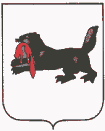 ИРКУТСКАЯ  ОБЛАСТЬТУЛУНСКАЯ РАЙОННАЯТЕРРИТОРИАЛЬНАЯ ИЗБИРАТЕЛЬНАЯ КОМИССИЯ                                     665268, Г. Тулун, ул. Ленина, 75, тел. /факс 2-24-04